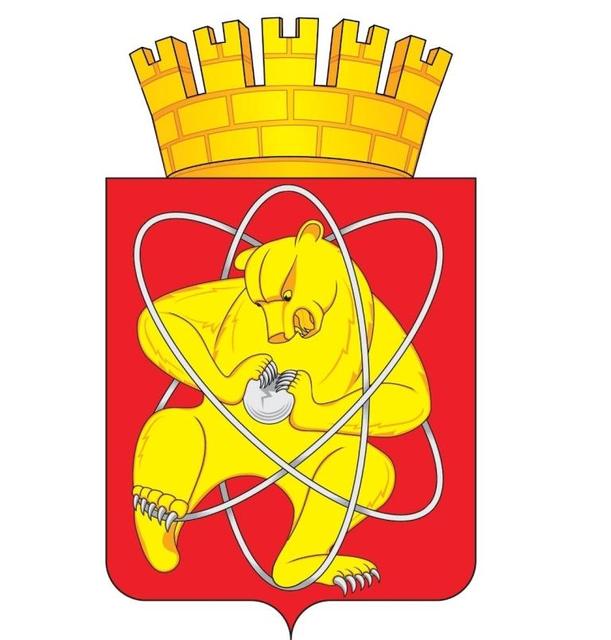 Городской округ«Закрытое административно – территориальное образование Железногорск Красноярского края»АДМИНИСТРАЦИЯ ЗАТО г. ЖЕЛЕЗНОГОРСКПОСТАНОВЛЕНИЕ21.06.2024                                                                                                                              № 1109г. ЖелезногорскО возврате Обществом с ограниченной ответственностью «Аквалайн» субсидии субъектам малого и среднего предпринимательства и физическим лицам, применяющим специальный налоговый режим «Налог на профессиональный доход», на возмещение затрат при осуществлении предпринимательской деятельностиНа основании постановления Администрации ЗАТО г. Железногорск от 07.11.2013 № 1762 «Об утверждении муниципальной программы «Развитие инвестиционной, инновационной деятельности, малого и среднего предпринимательства на территории ЗАТО Железногорск», постановления Администрации ЗАТО г. Железногорск от 08.02.2021 № 266 «Об утверждении порядков предоставления субсидий на возмещение части затрат субъектов малого и среднего предпринимательства»,Постановляю:1. Обществу с ограниченной ответственностью «Аквалайн» (ОГРН 1122452001011) произвести возврат предоставленной субсидии субъектам малого и среднего предпринимательства и физическим лицам, применяющим специальный налоговый режим «Налог на профессиональный доход», на возмещение затрат при осуществлении предпринимательской деятельности, в размере 494 303,61 рубля (Четыреста девяносто четыре тысячи триста три рубля 61 копейка), из них 49 430,36 рублей (Сорок девять тысяч четыреста тридцать рублей 36 копеек) за счет средств бюджета ЗАТО Железногорск и 444 873,25 рубля (Четыреста сорок четыре тысячи восемьсот семьдесят три рубля 25 копеек) за счет средств краевого бюджета на лицевой счет Администрации ЗАТО г. Железногорск, открытый в Управлении Федерального казначейства по Красноярскому краю, на основании пункта 5.2 Порядка предоставления субсидий субъектам малого и среднего предпринимательства и физическим лицам, применяющим специальный налоговый режим «Налог на профессиональный доход», на возмещение затрат при осуществлении предпринимательской, утвержденного постановлением Администрации ЗАТО г. Железногорск от 08.02.2021 № 266 и пункта 4.1.7 Соглашения о предоставлении из бюджета ЗАТО Железногорск Обществу с ограниченной ответственностью «Аквалайн» субсидии субъектам малого и среднего предпринимательства и физическим лицам, применяющим специальный налоговый режим «Налог на профессиональный доход», на возмещение затрат при осуществлении предпринимательской деятельности от 16.11.2022 № 01-83/54, по следующим реквизитам:1.1.  Средства бюджета ЗАТО в размере 49 430,36 рублей:ИНН 2452012069/КПП 245201001УФК по Красноярскому краю(Администрация ЗАТО г. Железногорск л/с 04193009450)ОТДЕЛЕНИЕ КРАСНОЯРСК БАНКА РОССИИ//УФК по Красноярскому краю г.Красноярск р/сч 03100643000000011900кор счет 40102810245370000011БИК 010407105ОКТМО 04735000КБК 009 1 13 02994 04 0100 130.1.2. Средства краевого бюджета в размере 444 873,25 рубля:ИНН 2452012069/КПП 245201001УФК по Красноярскому краю(Администрация ЗАТО г. Железногорск л/с 04193009450)ОТДЕЛЕНИЕ КРАСНОЯРСК БАНКА РОССИИ//УФК по Красноярскому краю г.Красноярск р/сч 03100643000000011900кор счет 40102810245370000011БИК 010407105ОКТМО 04735000КБК 009 1 13 02994 04 0900 130.2. Отделу управления проектами и документационного, организационного обеспечения деятельности Администрации ЗАТО г. Железногорск (В.Г. Винокурова) довести настоящее постановление до сведения населения через газету «Город и горожане».3. Отделу общественных связей Администрации ЗАТО г. Железногорск (И.С. Архипова) разместить настоящее постановление на официальном сайте Администрации ЗАТО г. Железногорск в информационно-телекоммуникационной сети «Интернет».4. Контроль над исполнением настоящего постановления возложить на первого заместителя Главы ЗАТО г. Железногорск по стратегическому планированию, экономическому развитию и финансам Т.В. Голдыреву.5. Настоящее постановление вступает в силу после его официального опубликования.Глава ЗАТО г. Железногорск							Д.М. Чернятин